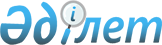 О внесении изменений в постановление акимата Северо-Казахстанской области от 12 апреля 2011 года № 99 "Об установлении мест для массового отдыха, туризма и спорта на водных объектах и водохозяйственных сооружениях Северо-Казахстанской области"Постановление акимата Северо-Казахстанской области от 17 апреля 2019 года № 97. Зарегистрировано Департаментом юстиции Северо-Казахстанской области 17 апреля 2019 года № 5351
      В соответствии с пунктом 2 статьи 94 Водного Кодекса Республики Казахстан от 9 июля 2003 года, пункта 2 статьи 27 Закона Республики Казахстан от 23 января 2001 года "О местном государственном управлении и самоуправлении в Республике Казахстан" акимат Северо-Казахстанской области ПОСТАНОВЛЯЕТ:
      1. Внести в постановление акимата Северо-Казахстанской области "Об установлении мест для массового отдыха, туризма и спорта на водных объектах и водохозяйственных сооружениях Северо-Казахстанской области" от 12 апреля 2011 года № 99 (опубликовано 28 мая 2011 года в газете "Северный Казахстан", зарегистрировано в Реестре государственной регистрации нормативных правовых актов под № 1780) следующие изменения:
      1) заголовок указанного постановления на государственном языке изложить в новой редакции: "Солтүстік Қазақстан облысының су объектілері мен су шаруашылығы құрылыстарындағы көпшіліктің демалуына, туризм мен спортқа арналған жерлерді белгілеу туралы", заголовок постановления и текст постановления на русском языке не меняется;
      2) приложение к указанному постановлению изложить в новой редакции согласно приложению к настоящему постановлению.
      2. Коммунальному государственному учреждению "Управление по мобилизационной подготовке и гражданской защите акимата Северо-Казахстанской области" в установленном законодательством Республики Казахстан порядке обеспечить:
      1) государственную регистрацию настоящего постановления в Республиканском государственном учреждении "Департамент юстиции Северо-Казахстанской области Министерства юстиции Республики Казахстан";
      2) в течение десяти календарных дней со дня государственной регистрации настоящего постановления акимата направление его копии в бумажном и электронном виде на государственном и русском языках в Северо-Казахстанский региональный центр правовой информации - филиал Республиканского государственного предприятия на праве хозяйственного ведения "Республиканский центр правовой информации" Министерства юстиции Республики Казахстан для официального опубликования и включения в Эталонный контрольный банк нормативных правовых актов Республики Казахстан;
      3) размещение настоящего постановления на интернет-ресурсе акимата Северо-Казахстанской области после его официального опубликования. 
      3. Контроль за исполнением настоящего постановления возложить на заместителя акима Северо-Казахстанской области по курируемым вопросам.
      4. Настоящее постановление вводится в действие по истечении десяти календарных дней после дня его первого официального опубликования.
       "СОГЛАСОВАНО"
      Руководитель 
Департамента охраны общественного 
здоровья Северо-Казахстанской области 
Комитета охраны общественного здоровья 
Министерства здравоохранения 
      Республики Казахстан       С. Касмакасов 
"___" __________ 2019 года
      Руководитель Департамента экологии 
по Северо-Казахстанской области 
Комитета экологического 
регулирования и контроля 
Министерства Энергетики 
Республики Казахстан       Е. Умаров 
"___" __________ 2019 года
      Руководитель 
-Казахстанского территориального отдела 
комплексного использования водных ресурсов 
Республиканского государственного 
учреждения "Есильская бассейновая 
инспекция по регулированию использования 
и охране водных ресурсов"       А. Кожанов 
"___" __________ 2019 года Места для массового отдыха, туризма и спорта на водных объектах и водохозяйственных сооружениях Северо-Казахстанской области
					© 2012. РГП на ПХВ «Институт законодательства и правовой информации Республики Казахстан» Министерства юстиции Республики Казахстан
				
      Аким 
Северо-Казахстанской области 

К. Аксакалов
Приложение к постановлению акимата Северо-Казахстанской области от "17" апреля 2019 года № 97Приложение к постановлению акимата Северо-Казахстанской области от 12 апреля 2011 года № 99
№ п/п
Наименование водного объекта
Место массового отдыха населения
Сельский округ, ближайший населенный пункт
город Петропавловск
город Петропавловск
город Петропавловск
город Петропавловск
 

1
река Ишим
часть водного объекта, используемая для массового отдыха граждан на правом берегу реки Ишим, на расстоянии 300 метров вверх против течения от автомобильного моста Петропавловск-Мамлютка (городской пляж)
в границах города Петропавловска
 

2
озеро Пестрое
часть водного объекта, используемая для массового отдыха граждан на озере Пестрое, находящегося на южной окраине города Петропавловска, около села Тепличное (городской пляж)
в границах города Петропавловска
Айыртауский район
Айыртауский район
Айыртауский район
Айыртауский район
 

1
озеро Имантау
пляж базы отдыха товарищества с ограниченной ответственностью "Эдельвейс"
Имантауский, село Имантау
 

2
озеро Имантау
пляж базы отдыха товарищества с ограниченной ответственностью "Солнечный ВИП"
Арыкбалыкский, село Арыкбалык
 

3
озеро Имантау
пляж туристического комплекса "Акбар"
Арыкбалыкский, село Арыкбалык
 

4
озеро Имантау
пляж детского оздоровительного центра "Карлыгаш"
Имантауский, село Имантау
 

5
озеро Имантау
пляж базы отдыха "Аршалы"
Имантауский, село Имантау
 

6
озеро Имантау
пляж базы отдыха "Жемчужина Имантау"
Арыкбалыкский, село Арыкбалык
 

7
озеро Имантау
пляж базы отдыха индивидуального предпринимателя "Адамова"
Имантауский, село Имантау
 

8
озеро Имантау
пляж зоны отдыха "Боровушка"
Имантауский, село Имантау
9
озеро Шалкар
пляж базы отдыха "Сабина"
Лобановский, село Шалкар
10
озеро Шалкар
пляж базы отдыха "Тихая гавань"
Лобановский, село Шалкар
11
озеро Шалкар
пляж базы отдыха "Черная лагуна" товарищества с ограниченной ответственностью "Лагуна Тур"
Лобановский, село Шалкар
12
озеро Шалкар
пляж базы отдыха "Горняк" товарищества с ограниченной ответственностью "Досуговый центр"
Володарский, село Айыртау
 

13
озеро Шалкар
пляж базы отдыха "Улан"
Лобановский, село Шалкар
 

14
озеро Шалкар
пляж базы отдыха "Шалкар"
Лобановский, село Шалкар
 

15
озеро Шалкар
пляж санатория "Шалкар Су"
Володарский, село Айыртау
 

16
озеро Шалкар
пляж дома отдыха "Родники"
Лобановский, село Шалкар
17
озеро Шалкар
прилегающая часть водного объекта к территории общественного объединения "Казахстанское общество слепых"
Лобановский, село Шалкар
 

18
озеро Шалкар
пляж базы отдыха "Бастау" индивидуального предпринимателя "Казкенов"
Володарский, село Айыртау
 

19
озеро Шалкар
пляж базы отдыха "Арман"
Володарский, село Айыртау
 

20
озеро Шалкар
пляж базы отдыха "Ардагер"
Володарский, село Айыртау
 

21
озеро Шалкар
пляж базы отдыха "Турпан"
Володарский, село Айыртау
 

22
озеро Шалкар
пляж базы отдыха "Жемчужина" товарищества с ограниченной ответственностью "Лагуна Тур"
Володарский, село Айыртау
23
озеро Шалкар
пляж базы отдыха "Дом рыбака" индивидуального предпринимателя "Воробьев"
Володарский, село Айыртау
24
озеро Шалкар
пляж базы отдыха "Азият" товарищество с ограниченной ответственностью "Досуговый центр"
Лобановский, село Шалкар
25
озеро Шалкар
пляж базы отдыха "Арлан" индивидуального предпринимателя "Казкенов"
Володарский, село Айыртау
 

26
озеро Шалкар
пляж базы отдыха "Суюн"
Лобановский, село Шалкар
27
озеро Шалкар
пляж базы отдыха "Ажар" индивидуального предпринимателя "Махметов"
Лобановский, село Шалкар
 

28
озеро Шалкар
пляж зоны отдыха индивидуального предпринимателя "Байгарин"
Володарский, село Айыртау
29
озеро Шалкар
пляж базы отдыха индивидуального предпринимателя "Сагитов"
Володарский, село Айыртау
 

30
озеро Шалкар
пляж базы отдыха товарищества с ограниченной ответственностью "Намыс"
Лобановский, село Шалкар
31
озеро Шалкар
пляж зоны отдыха товарищества с ограниченной ответственностью "Лагуна Тур"
Володарский, село Айыртау
 

32
озеро Белое
пляж зоны отдыха индивидуального предпринимателя "Абилова А.Н."
Лобановский, село Альжанка
33
озеро Айыртавчик
пляж детского оздоровительного центра "Сокол"
Володарский, село Айыртау
 

34
озеро Айыртавчик
пляж детского оздоровительного центра "Чайка"
Володарский, село Айыртау
35
озеро Айыртавчик
пляж восстановительно- оздоровительного центра "Олимпиец"
Володарский, село Айыртау
36
озеро Айыртавчик
пляж детского оздоровительного центра "Заря"
Лобановский, село Шалкар
37
озеро Имантау
пляж зоны отдыха индивидуального предпринимателя "Вектор"
Имантауский, село Имантау
38
озеро Имантау
База отдыха "Казыгурт" товарищества с ограниченной ответственностью "Aydana-tour"
Имантауский, село Имантау
39
озеро Имантау
пляж зоны отдыха "Омар"
Имантауский, село Имантау
40
озеро Имантау
пляж базы отдыха "Тихая заводь"
Имантауский, село Имантау
 

41
озеро Шалкар
пляж базы отдыха индивидуального предпринимателя "Салык"
Лобановский, село Шалкар
 

42
озеро Шалкар
пляж базы отдыха индивидуального предпринимателя "Жанкеева Д.К."
Лобановский, село Шалкар
 

43
озеро Шалкар
пляж базы отдыха "Дара"
Лобановский, село Шалкар
 

44
озеро Шалкар
пляж базы отдыха "Акбулак"
Лобановский, село Шалкар
45
озеро Шалкар
пляж базы отдыха "Изумрудное"
Лобановский, село Шалкар
46
озеро Жаксы Жалгызтау
пляж базы отдыха "Тихая бухта"
Константиновский, село Акан-Бурлук
район имени Габита Мусрепова
район имени Габита Мусрепова
район имени Габита Мусрепова
район имени Габита Мусрепова
 

1
река Ишим
часть водного объекта, используемая для массового отдыха граждан на пляже "Пески", находящегося вдоль левого берега реки Ишим, на расстояние 500 метров от села Ефимовка
Нежинский, село Ефимовка
 

2
река Ишим
часть водного объекта, используемая для массового отдыха граждан на пляже "Станционный", находящегося на левом берегу реки Ишим, в 1 километр к востоку от села Новоишимское
 Новоишимский, село Новоишимское
Есильский район
Есильский район
Есильский район
 

1
озеро Большой Тарангул
пляж зоны отдыха "Сосновый бор" индивидуального предпринимателя "Дмитриев Д.М."
Корнеевский, село Корнеевка
Кызылжарский район
Кызылжарский район
Кызылжарский район
Кызылжарский район
 

1
озеро Лебяжье
часть водного объекта, используемая для массового отдыха граждан индивидуального предпринимателя "Чепурной К.Л."
Вагулинский, село Вагулино
 

2
река Ишим
часть водного объекта, прилегающая к зоне отдыха "Абакшино"
Вагулинский, село Вагулино
 

3
озеро Каменное
часть водного объекта, прилегающая к зоне отдыха "Абакшино"
Вагулинский, село Желяково
 

4
озеро Соленое
часть водного объекта, используемая для массового отдыха граждан индивидуального предпринимателя "Пантелеева А.А."
Лесной, село Пресновка
 

5
река Ишим
часть водного объекта, прилегающая к зоне отдыха "Привал" товарищества с ограниченной ответственностью "Достар 1971"
Кызылжарский, село Новокаменка
Мамлютский район
Мамлютский район
Мамлютский район
Мамлютский район
1
озеро "Песчаное"
 пляж
Воскресеновский, село Воскресеновка
район Шал акына
район Шал акына
район Шал акына
район Шал акына
 

1
Сергеевское водохранилище
правая сторона Сергеевского водохранилища, в границах населенного пункта Каратал и города Сергеевка (городской пляж)
Аютасский, село Каратал, город Сергеевка